Applicable toAustralia & New Zealand only DescriptionThe purpose of this process is to outline the steps taken in setting up a new Client in FXOPS/GEMM – based on the information left on the Client page in Salesforce. Additional systems and tool Access to SalesforceAccess to FXOPS/GEMM for Australia & New Zealand marketsAccess to website http://bsb.apca.com.au/  to validate bank address for settlement methodNotes pad with notes from validation stage StepsLog into FXOPS/ GEMMSelect relevant market (i.e.: AU/NZ) from dropdown menu Click on System access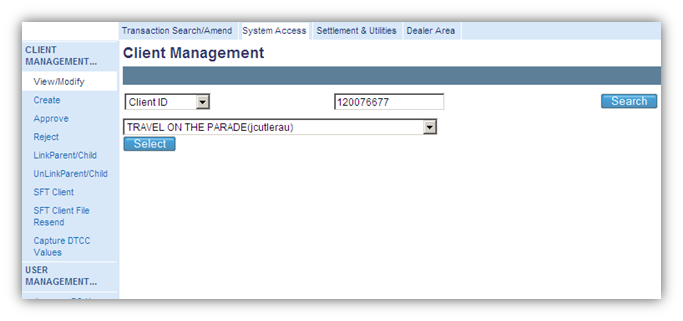 Click on Approve 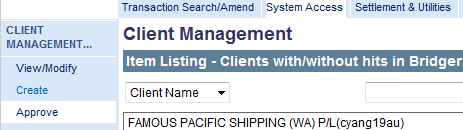 Locate the the Client requiring Dual Verification & Approval.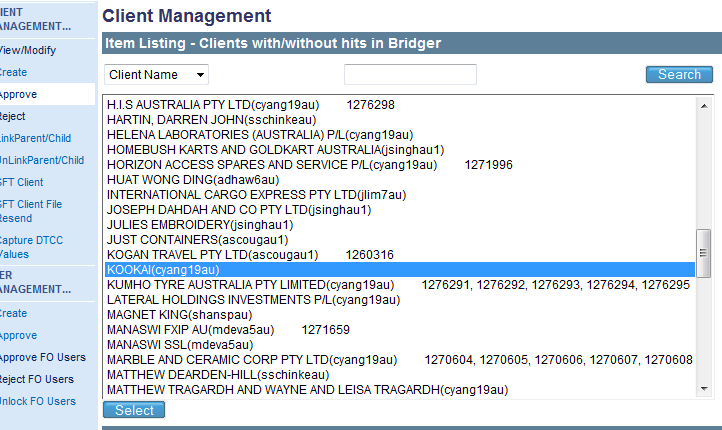 Click Select 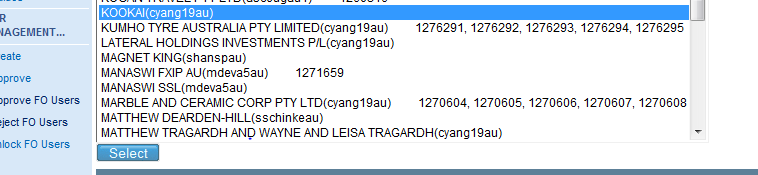 Click Continue at the bottom of ‘Summary of Changes’ page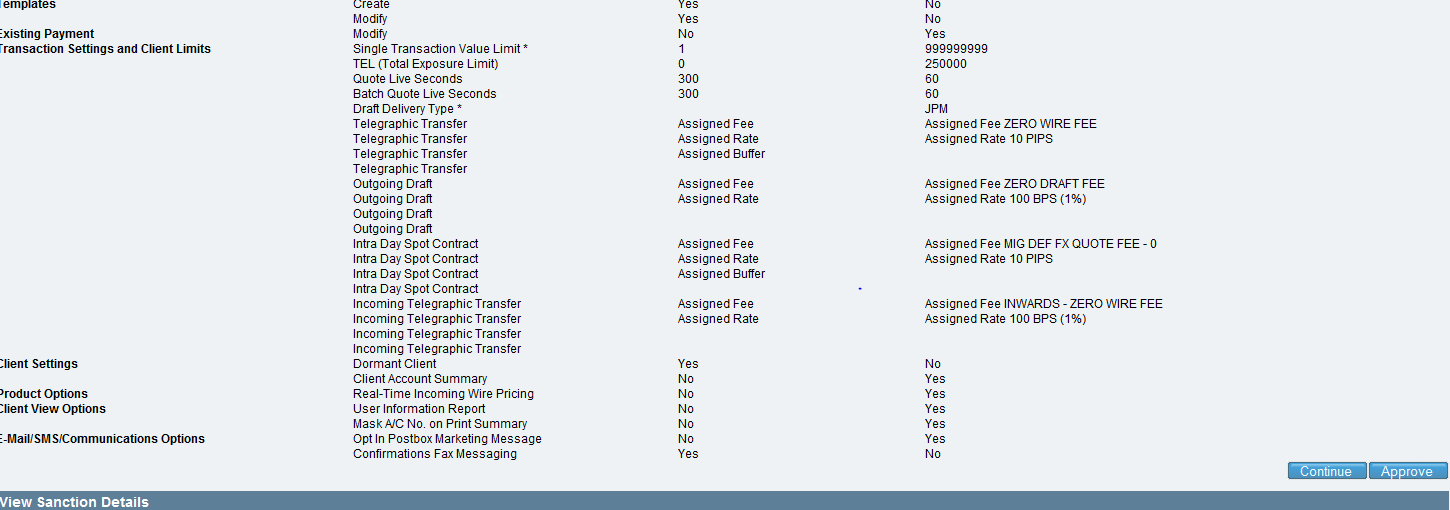 Verify the ‘Client Name in Transaction System’ in SFDC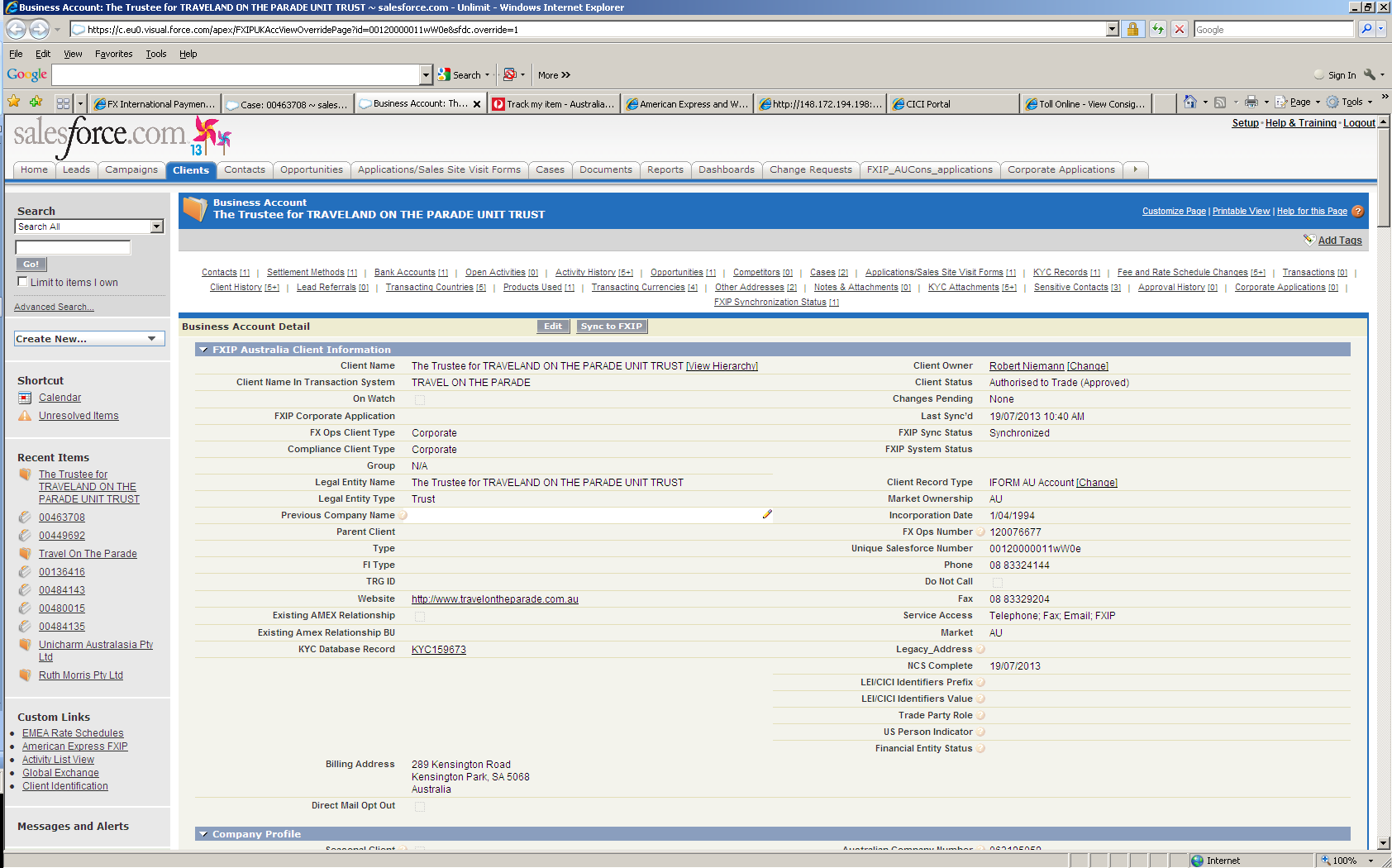 Verify the same has been inputted into ‘Client Trading Name* & Group’ in FXOPS.Note:Drop down [N/A] auto populates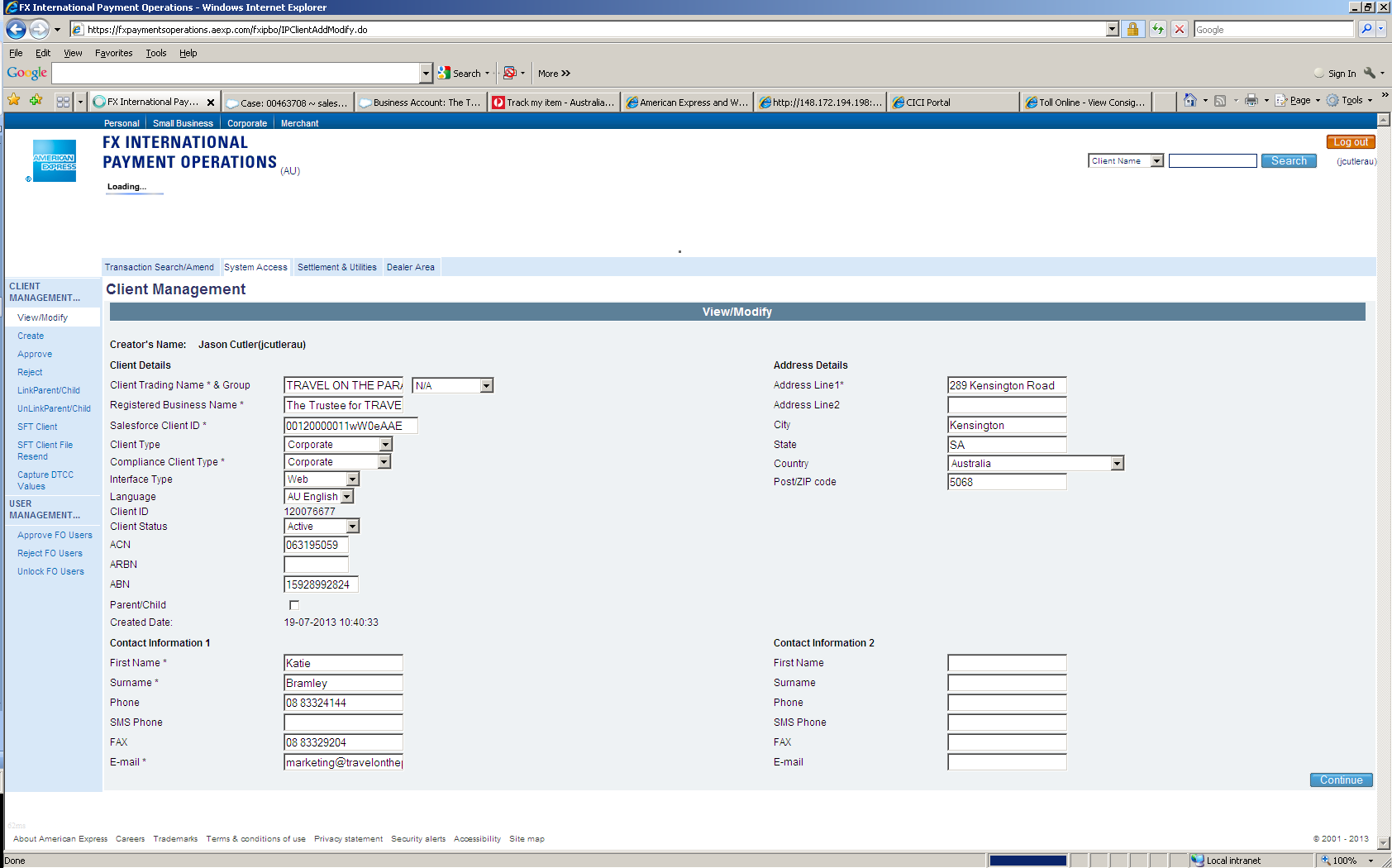 Verify client statusMove to the following page, and verify KYC Settings, except where noted*Example: 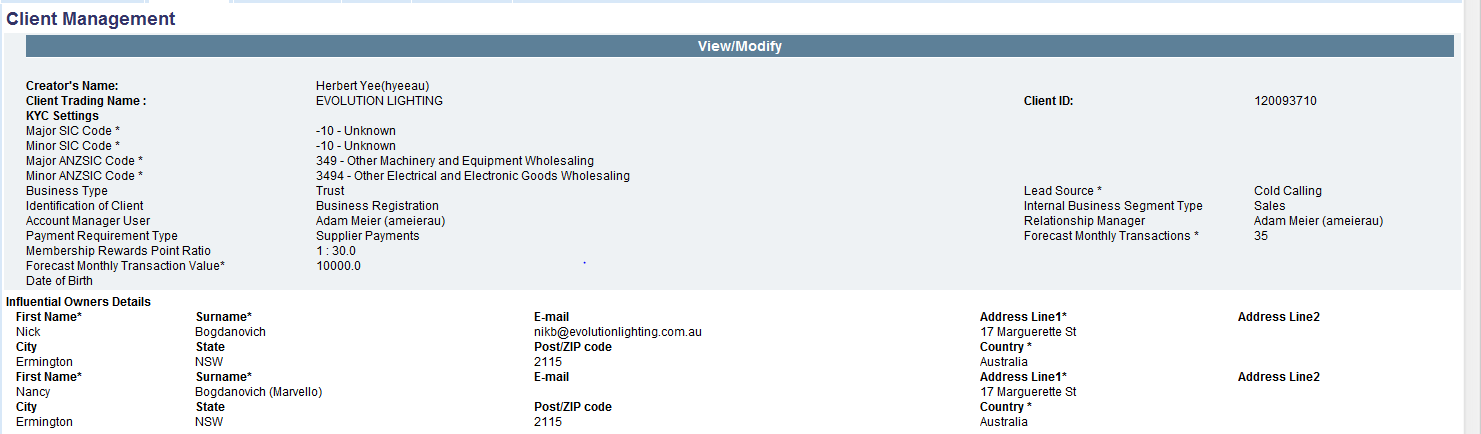 Note: Influential Owners Details auto populateVerify Client information for MR Points 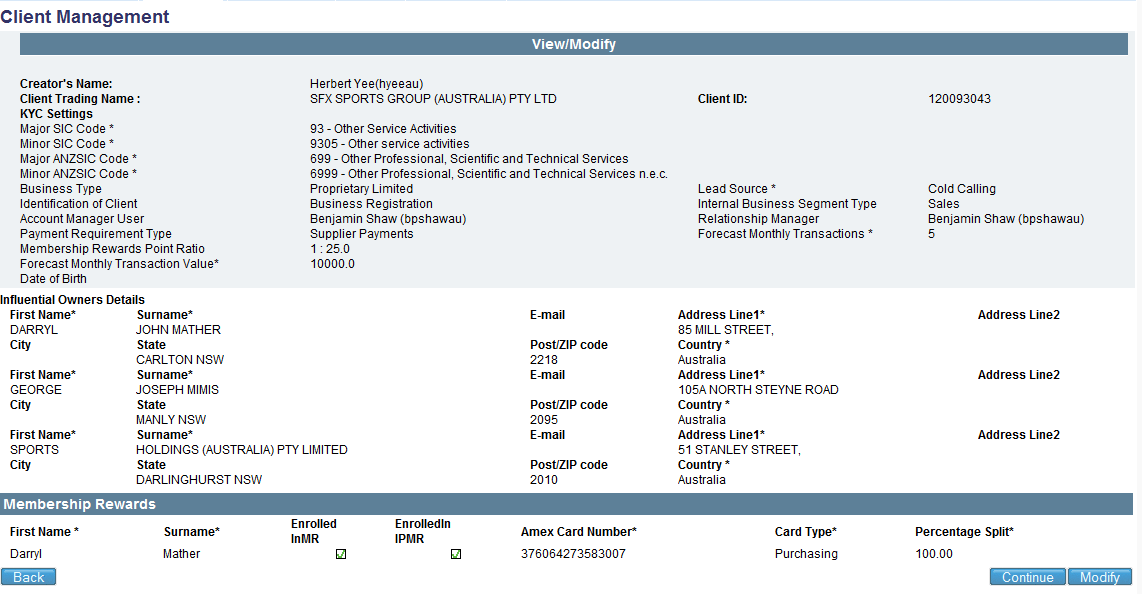 Scroll down and verify if client has been set up for Access LineClient Security Settings will autopopulate. 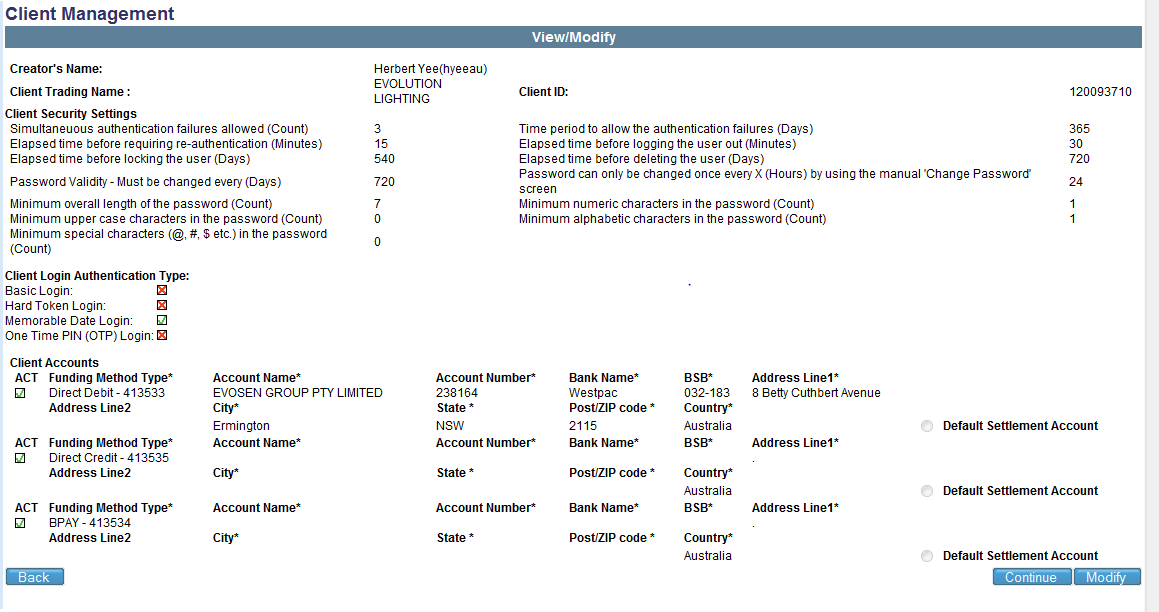 Verify  BPAY facility has been added.Verify Bank details if applicable. Bank details must be correct as per support in SFDC.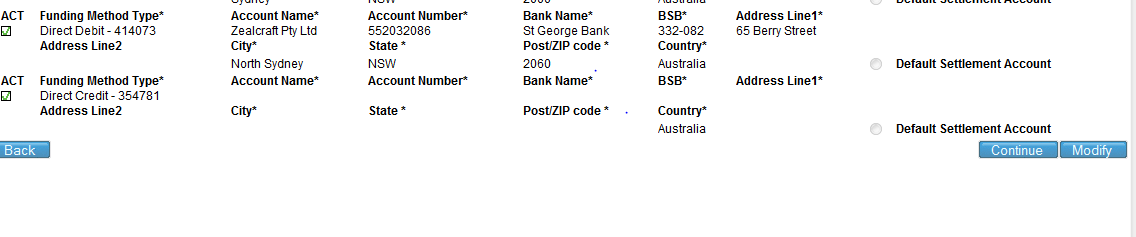 Click “Continue” Verify account settings as per information on Salesforce or application: Example: 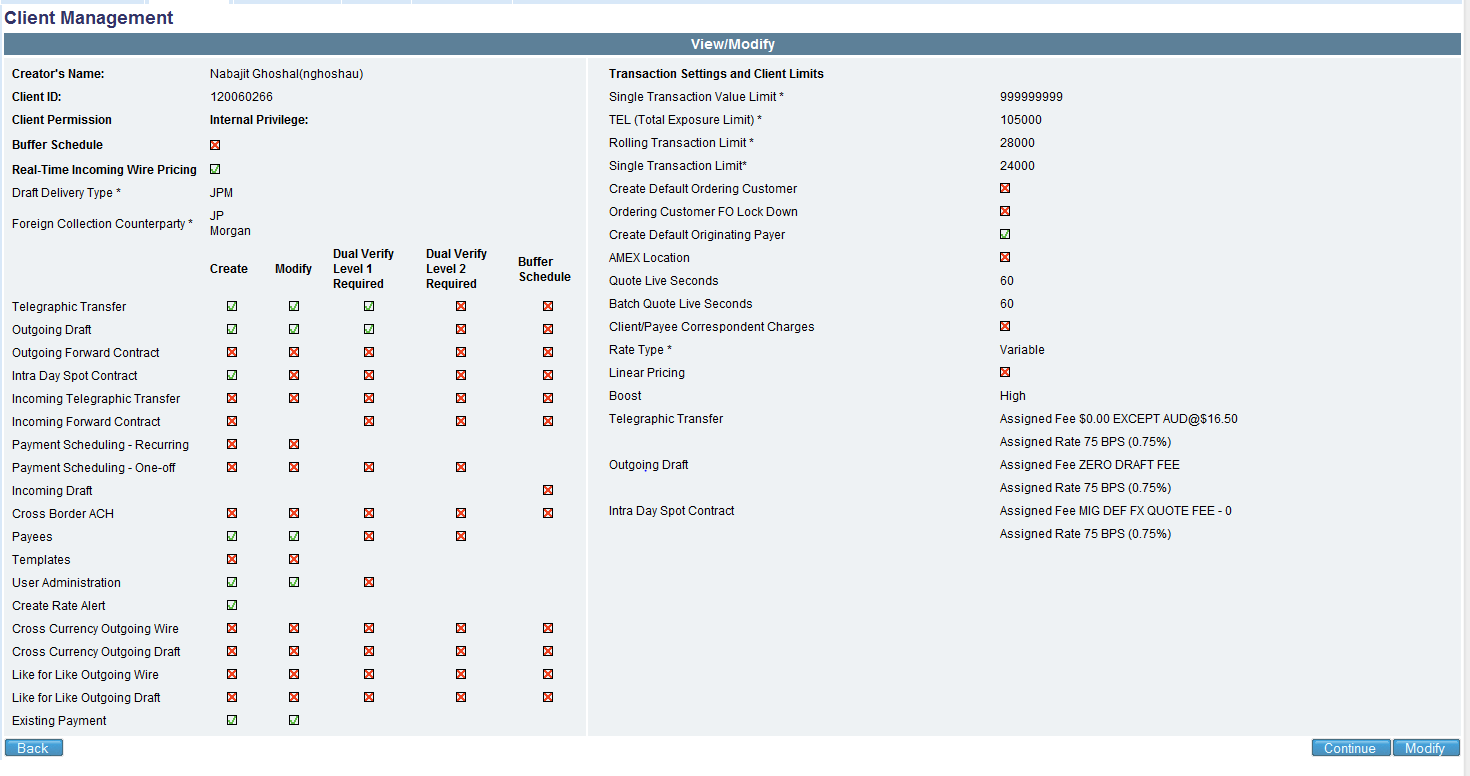 Verify assigned fees in FXIP GEMM match ‘Client Pricing’ information from Salesforce.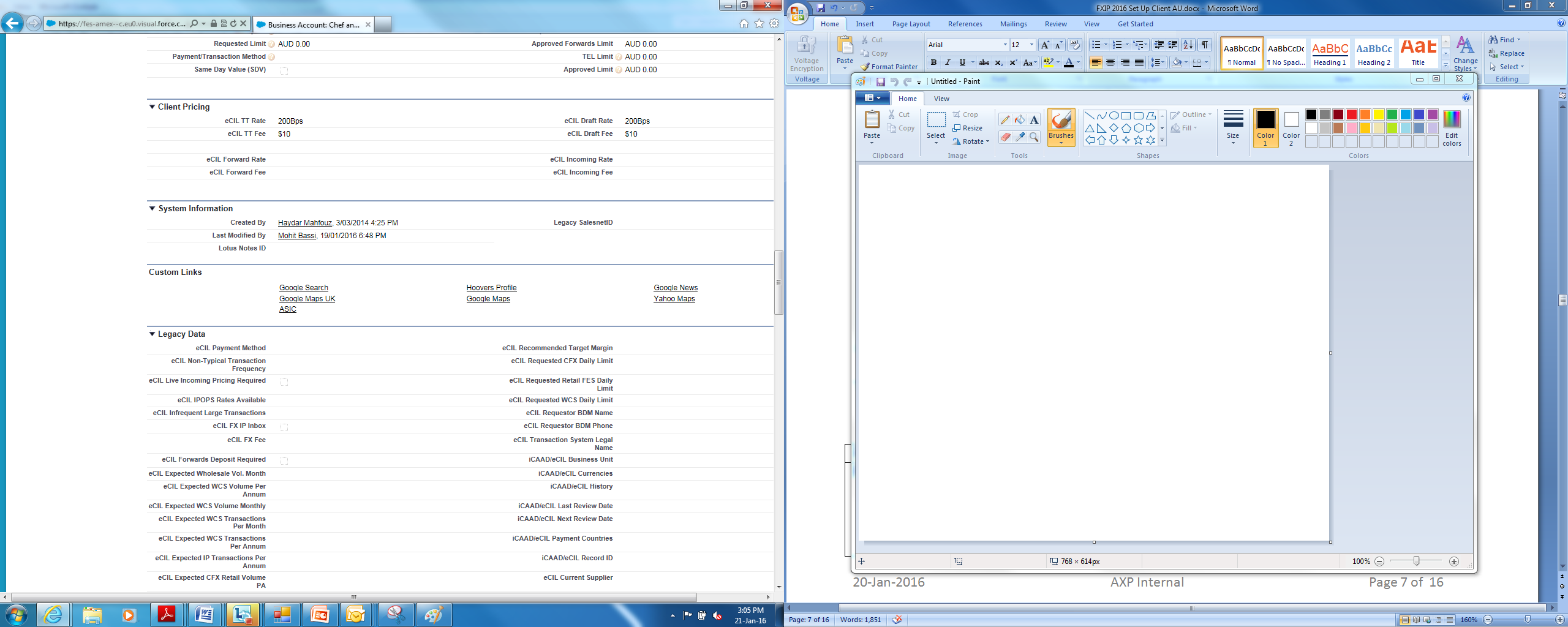  For the following products, verify fees and rates against same information on ‘Client Pricing’ information from Salesforce: 15.  Once verified, click continue16. Verify client permissions as per SalesforceExample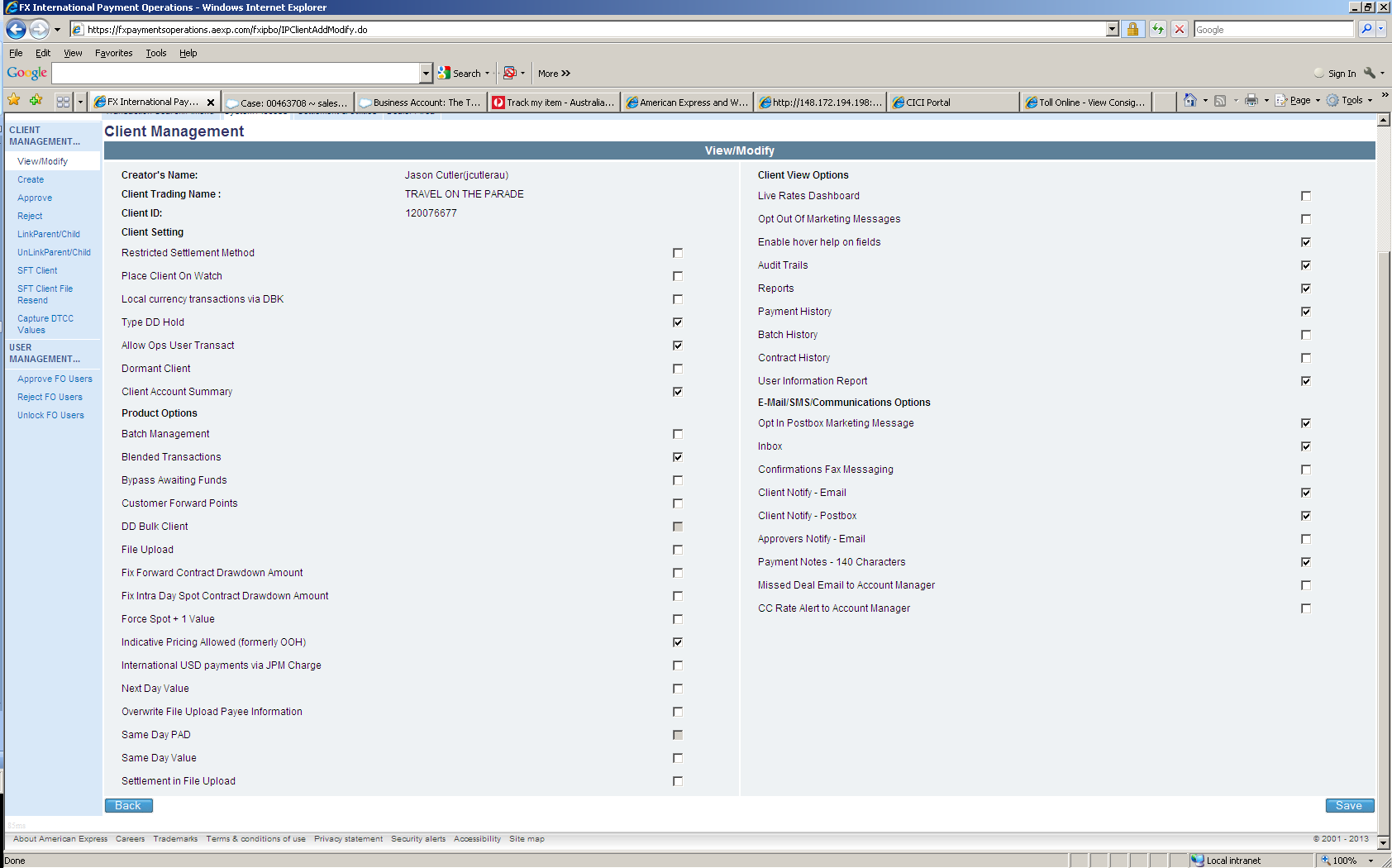 Return to Salesforce, Check Case Page/ case comments have been added as follows:“Account set up completed. (Add settlement method). (Add information on TEL, FEC). Confirm if call out is pending. Awaiting DV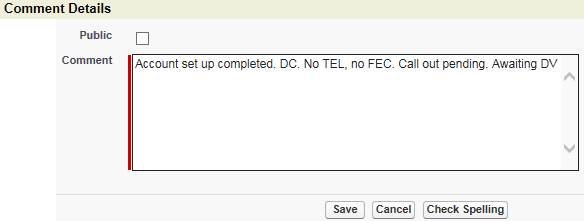 Click ‘Approve’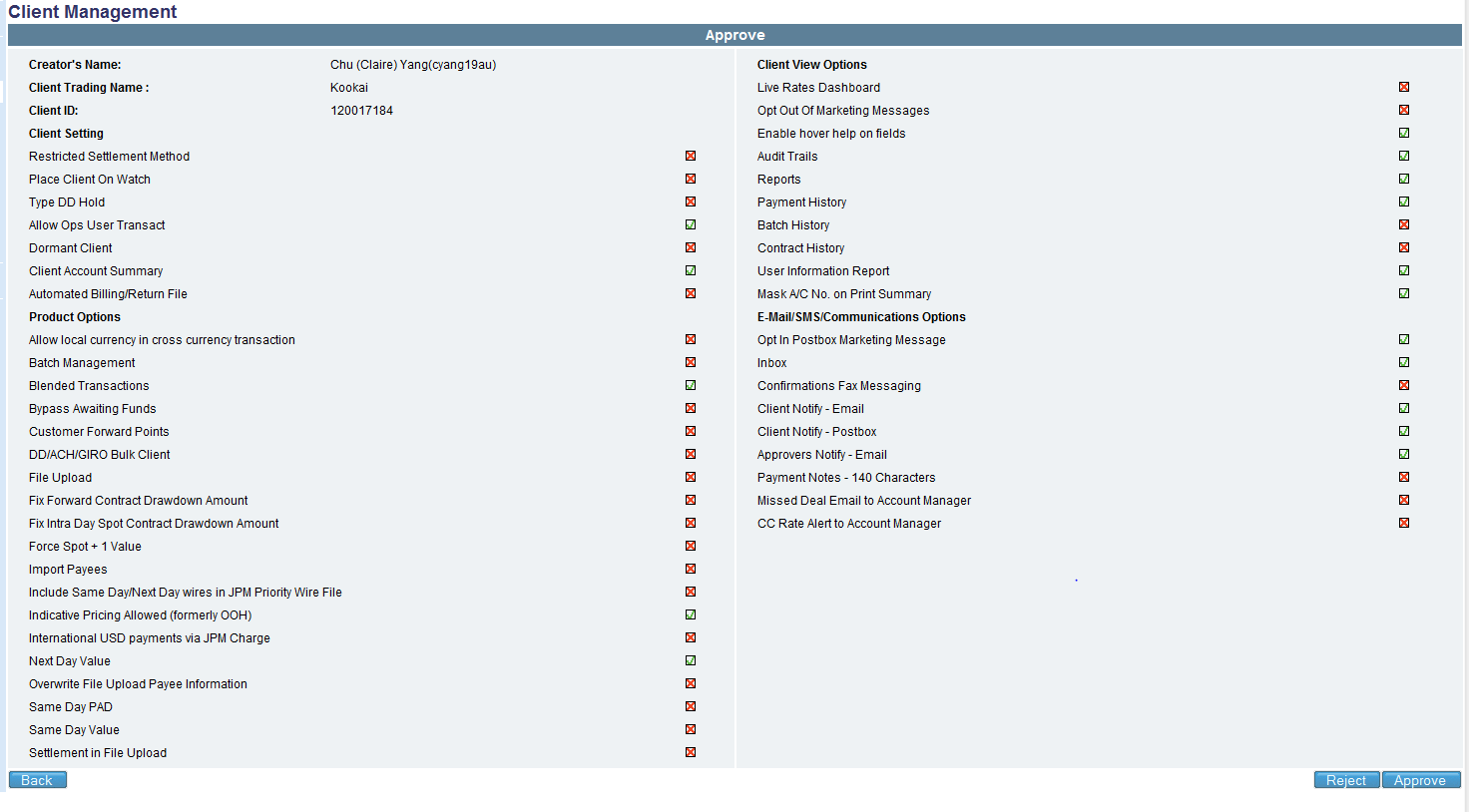 Advise inputter of approval.ANZ FXIP Client Onboarding –Dual Verify Client SetupIf ThenIf call out is pendingMust have selected “deactivate”If call out has been madeMust have selected “Active” FIELDSELECTMajor SIC Code-10-UnknownMinor SIC Code -10-UnknownMajor ANZIC CodeCheck industry code from ANZSIC Code Detail Spreadsheet  Minor ANZSIC Code Check industry code from ANZSIC Code Detail spreadsheet  Business TypeCheck ‘Legal Entity Type’ in KYC Database Record.Identification Of Client *Auto populatesAccount Manager UserCheck correct Account Manager has been selected, verifying from ‘Client Owner’ field on client page.Payment Requirement TypeSupplier PaymentsMembership Rewards Point Ratio1:30Forecast Monthly Transaction value*Auto populatesDate of Birth*Auto populates Lead SourceCold CallingInternal Business Segment TypeSalesRelationship Manager*Auto populates  Forecast Monthly Transactions *Auto populates ( sync)FieldActionFirst nameVerify client’s name SurnameVerify client surnameEnroll In MRMust be tickedEnroll IP MRMust be tickedAmex Card NumberVerify against application formCard Type CorporatePercentage Split100% – 1 card member50% each – 2 card members (Note: click on “Add” to keep adding card members)IfThenAccess Line has been set up Verify set up is “Same Day Value” Access Line has NOT been set up No action required. Continue validating. BPAYTick ‘ACT’ option and select Bpay from drop down menu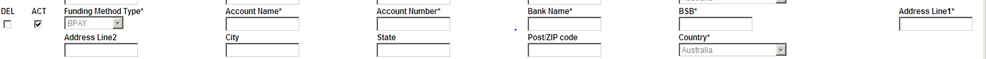 FIELDVERIFYCreator's NameAuto PopulatesClient IDAuto PopulatesBuffer ScheduleAuto PopulatesReal Time Incoming WireTicked if bank account suppliedDraft Delivery Type (only if selected on Application) JPM selectedForeign Collection Counterparty  JPM selectedFIELDCreateModifyDual VerifyLevel 1 requiredDual VerifyLevel 2 requiredTelegraphic Transfer (TT)TickedTickedTicked if Dual Verification was selected on application form Ticked if a Dual Verification 2  was selected on case notes or sensitive contact Outgoing Draft(only if selected on Application)TickedTickedTicked if Dual Verification was selected on application formTicked if a Dual Verification 2 was selected on case notes or sensitive contactOutgoing Forward Contract (FEC)Ticked if approved for FECTicked if approved for FECNANAIntra Day Spot ContractTickedUNTICKNANAIncoming Telegraphic TransferTicked if bank account suppliedNANANAIncoming Forward ContractTicked if approved for FEC/bank account suppliedNANANAPayment SchedulingAuto populatesAuto populatesNANAPayment Scheduling – ReoccurringAuto populatesAuto populatesIncoming DraftNANANANACross Border ACHNANANANAPayeesAuto populatesAuto populatesNANATemplatesNANANANAUser AdministrationTickedTickedNANACreate Rate AlertTickedNANANACross Currency Outgoing WireTicked if selected Ticked if selectedTick if Dual Verification was selected on application formTick if a Dual Verification 2 was selected on case notes or sensitive contactCross Currency Outgoing Draft(only if selected on Application)NANANANALike for Like Outgoing WireTicked if selected Ticked if selectedTicked if Dual Verification was selected on application form Ticked if a Dual Verification 2 was selected on case notes or sensitive contactLike for Like Outgoing DraftTicked if selected Ticked if selectedTicked if Dual Verification was selected on application form Ticked if a Dual Verification 2 was selected on case notes or sensitive contactExisting PaymentTickedTickedNANASingle Transaction Value limitAuto populatesTEL (total Exposure Limit)Auto populates (check against case notes)Rolling Transaction LimitAuto populatesSingle Transaction limitAuto populatesCreate Default Ordering CustomerTickedOrdering Customer FO Lock DownNACreate default Originating PayerTicked (if Incomings)Amex LocationDo not tick Quote Live SecondsAs per slabBatch Quote Live SecondsAs per slabClient Payee Correspondent ChargesNARate Type*Auto populatesLinear PricingNABoostNAClient PricingFXIP GEMM Assigned FeeeCIL TT RateTelegraphic Transfer assigned rateeCIL TT FeeTelegraphic Transfer assigned feeeCIL Forward Rate Forward Exchange Contract assigned rateECIL Forward FeeForward Exchange Contract assigned fee eCIL Draft RateOutgoing Draft assigned rateeCIL Draft FeeOutgoing Draft assigned feeeCIL Incoming RateIncoming Telegraphic Transfer rateeCIL Incoming FeeIncoming Telegraphic Transfer feeProductAssign fee/rateIntra Day Spot Contract RateVerify against Telegraphic Transfer rate in Salesforce Intra Day Spot Contract FeeCheck the following has been selected.MIG  DEF FX QUOTE-0Cross Currency RateVerify against Telegraphic Transfer rate Cross Currency FeeVerify against Telegraphic Transfer feeLike for like FeeVerify against Telegraphic Transfer feeFIELDSELECTCreator's NameAuto PopulatesClient Trading nameAuto PopulatesClient IDAuto PopulatesRestricted Settlement Method NAPlace client on watch NALocal currency transaction Via DBK NATYPE DD Hold (DDH) Ticked if specified in case notesAllow Ops User Transact 1. Check case notes to confirm if call out to verify application has been completed. 2. Ticked if completed.Dormant Client1. Check case notes to confirm if call out to verify application has been completed. 2. Ticked if call out verification has not been completed.Client Account Summary TickedBatch Management  NABlended Transactions TickedByPass awaiting Funds NACustomer Forward Points NADD bulk Client NAFile Uploads NAFix Forward Contract Drawdown Amount NAFix Intra Day Spot Contract Drawdown Amount NAForce Spot + 1 Value NAIndicative Pricing Allowed (Formerly OOH) TickInternational USD Payments Via JPM Charge NANext Day Value Ticked if client is has TELOverwrite File Upload Payee Information NASame Day PAD NASame Day Value Ticked if client is Access Line approvedSettlement in File Upload NALive Rates Dashboard NAOpt out of Marketing Messages NAEnable Hover Help on Fields TickAudit Trails TickReports TickPayment History TickBatch History NAContract HistoryTicked if FEC has been approved User Information ReportTickedMask Account NumberTickedOpt In Postbox Marketing Message TickedInbox TickedConfirmations Fax Messaging NAClient Notify-E-mail TickedClient Notify-Postbox  TickedApprovers Notify-Email  Ticked only if  set up as DV1 or DV2 ( Note: do not tick if single verification) Missed Deal Email - to Account ManagerTicked if account owner is: Charles BradfordDaniel V ZumsteinFarhan Jiwani1Orla WatermanRupal MehtaCC Rate Alert to Account managerVerify that tick is deleted  